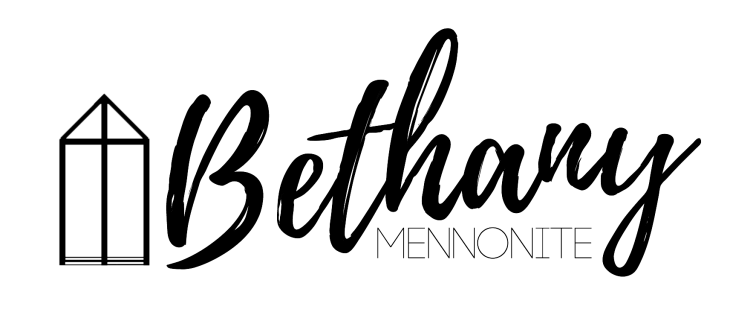 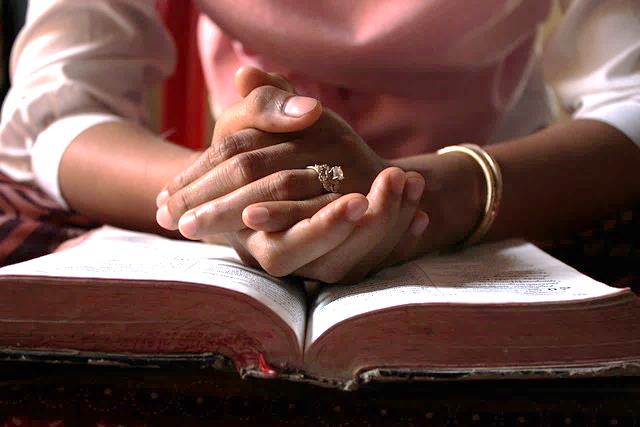 November 5, 2023  59     November 5, 2023     10:00 Service     No. 45Gathering	Prelude	Welcome & Call to Worship	Herb Sawatzky	Song – 	“Be Unto Your Name”			“Good and Gracious King”	PrayerLife Together	Announcements	Ministry time 	Pastoral Prayer	Song – “Children of the Heavenly Father”	#616Hearing the Word	Scripture – Matthew 6:5-15	Message – The Dad you deserve			Herb SawatzkyResponding	Song – “The Lord’s Prayer”	Offering & PrayerGoing	Song – “Praise Him, Praise Him” vs 1&3	#100	BlessingMusicians – Shirley Dick & FriendsScripture Reader – Shirley DickWelcome here!We’re glad you came! Your being here is a sign of God’s love for the world and encourages other Christians. We hope our worship together helps you find A place to belong and grow in faith.Praise and Concerns Prayers:Josh Legere (Holly’s husband) recovering from surgeryDora Fisch-Willms at Garden City ManorGayle King is dealing with some health concernsKim Salierno daughter to Ted & Syl, receiving treatment for breast cancerSheila Gayman  - in hospiceOur sister church in Pereira, ColombiaCongratulations to Joanne Thiessen, who will celebrate her 80th birthday on November 7th!  May God bless you as you celebrate this milestone.Bethany Announcements Spiritual Formation Opportunities Today:10:00 Worship Service11:10 Adult Sunday School in libraryPeace Buttons date back to 1989, when a pastor in Ontario suggested that MCC share a message of peace during the Remembrance Day period. MCC embraced the idea and the simple message “to remember is to work for peace” was born.  We invite you to wear the peace button and to remember all people who are affected by war. Peace buttons are available in the Foyer.Less than one week until our Annual Bethany Borscht/Bread Sale. Thank-you to all who are volunteering and those who are contributing food for sale. Please have your Borscht, bread, baked goods etc. to church by 9 a.m. on Saturday morning November 11. The sale is from 10-2 pm or until sold out. Cash only and please remember to bring your own shopping bags. See you in the church auditorium.The Golden Coyotes would like to invite our Bethany Congregation to join us as we watch the Buffalo Sabres host the Vancouver Cannucks on January 13. The group tickets would be in the 300 level (nosebleed section) at a price of approx. $50. A minimum of 12 people are required to get the group tickets.  Please let Kenton or Sheryl know by Nov 5 if you would like to join us.Please see a newsletter update from the Pereira Church on the bulletin board upstairs.Local Food Bank Drive: Area food banks inform us that donations are down 30% this year while need is up 20%! Your continued support for our food drive to local food banks is much appreciated. Please drop off your donations in the food bin at the front door. Foods and snacks for breakfasts and school lunches are especially appreciated.Our Donations Touching Lives You can make your offering to Bethany by:• E-transfer to office@bethanymennonite.ca• Mail to church at Box 249, Virgil, ON L0S 1T0• Drop  in  the  mailbox  beside  the  front  door  on  Wednesdays  or Thursdays 8:30-3:30 and let Marianne know.	• Canada Helps button on www.bethanymennonite.ca. CanadaHelps charges 3.75% of the donation, but you will be receipted for full amount.Prayers: Mennonite Church Eastern CanadaPlease pray for Community Mennonite Church, Stouffville, ON. Glyn Jones provides pastoral leadership for the congregation. Pray for this growing Christian community seeking to love God and God's creation, neighbours and themselves.Pray for those whose lives are impacted by war and trauma. Pray for those who are suffering in Ukraine, Russia, Myanmar, Afghanastan, Israel, Palestine and all other places in our broken world. Lord hear our prayers.Mennonite Central CommitteePlease pray that the conflict and violence in Palestine and Israel will end and that conciliation can begin.•	Pray for the hostages to return safely to their homes and families.•	Pray for those who mourn to be surrounded by loved ones as they grieve.•	And pray that peace workers, negotiators and government staff will put people's lives and human dignity above political or military gains.Mennonite ChurchMCEC Financial Update Zoom Call on November 8th at 7 p.m., online. Save the Date. Hear the MCEC financial story at this time of the fiscal year. More information will follow. This event is open to pastors, treasurers, councils and all other interested persons.Benjamin Eby Lecture - Thursday, November 9, 7:30 PM, Grebel Chapel | Dr. Maisie Sum, Associate Professor of Music at Conrad Grebel University College, presents her research on the guembri, a symbolic artifact of the Black African diaspora in Morocco. This lecture will explore the lute-like instrument's connections to spiritual practice, taboo history, and re-emergence as an icon of the nation's openness, diversity, and rich cultural history. Register at grebel.ca/eby.Three Choir Concert | Saturday, November 25, 7:30 PM - 9:00 PM | St. Matthew's Lutheran Church, Waterloo | Enjoy an evening of choral music with three choirs coming together to perform, including new music by two Grebel alumni composers: Julia Jacklein, and Candace Bustard, commissioned for Grebel's 60th anniversary. $10 general admission, $5 for students. More information at uwaterloo.ca/grebel/events/three-choir-concertMake A Difference (MAD) Holiday Market | Saturday, December 2. 10:00 AM - 4:00 PM Hosted by the Peace and Conflict Studies (PACS) Undergrad Society at Conrad Grebel University College, all funds collected from participating vendors, the silent auction, and suggested $2 entry contribution will be donated to A Better Tent City, Waterloo. Fill your car with family and friends to make a difference while shopping for this holiday season! uwaterloo.ca/grebel/events/mad-marketQuestions about the role of the Church in a secular society and more will be addressed at a four-day online workshop on “Leading The Church Through Transformation, Change and Renewal,” offered by Conrad Grebel University College’s certificate program in Conflict Management and Congregational Leadership. January 23-26, 2024. Register today: uwaterloo.ca/conflict-managementBuild a purposeful career with the Master of Peace and Conflict Studies (MPACS) program at Conrad Grebel University College, University of Waterloo. Connect theory, analysis, reflection, and practice to advance nonviolent peacebuilding and community-led change in a rigorous course-based professional degree program. For more information, visit uwaterloo.ca/mpacs  or register for an upcoming information session.Interested in pastoral training? Conrad Grebel University College at the University of Waterloo offers a two-year Master of Theological Studies degree. Integrate academic study and practical internships to prepare for a pastoral role in congregations, chaplaincy in hospitals, prisons, or elder care facilities, or social service work in varied settings. Full-time Canadian/permanent resident MTS students are eligible for full tuition scholarships. Learn more at uwaterloo.ca/theological-studies.MCC, MDS, MEDAPlease contact the office if you would like the October edition of the Mennonite Disaster newsletter.Broader Church & CommunityMark your calendars: the Seasons Chorale will be presenting their Christmas Concert on the following 3 Sundays: Nov 26, Dec 3 and Dec 10.  Details on times and locations will follow next week.We Never Learned This in School - The Indigenous History of Niagara.  Join us as David G Neufeld BA(Hons) History, U of Waterloo, shares the history of the Niagara Region beginning with the arrival of Indigenous People some 20,000 years ago. A response will be given from an Indigenous perspective, followed by a Q&R. David worked for 35 years as a historian and educator, primarily at the Waterloo Region Museum and Parks Canada. Snacks after the presentation provided by 'Beverly Hill's Catering'. The event is free, but donations will be received to help with costs, and dried goods accepted for the Niagara Regional Native Centre food bank. November 24th, 7pm, at St Catharines United Mennonite Church, 335 Linwell Rd. THIS WEEK AT BETHANYNovember 5-12, 2023Today	10:00 a.m. – Worship Service	11:10 a.m. – Sunday School Tuesday	  9:00 a.m. – Quilting  	  6:00 p.m. – Handbell Choir	  7:30 p.m. – JuBELLation Sunday	10:00 a.m. – Worship Service 	11:10 a.m. – Sunday School Speaking: Carol PennerScripture:  Genesis 16:1-16Theme: The God who sees MeWorship services are recorded live and kept on our youtube channel indefinitely. Recordings begin shortly before 10am and end after 11:04. Those who prefer not to appear in the recording are encouraged to sit near the back of the sanctuary in front of the cry room, and exit through the door on that side. 